ORDER OF SERVICE*(All who are able, please stand)WELCOME AND ANNOUNCEMENTS	  Julie BaileyPRELUDE             “Near to the Heart of God”        Piano Improvisation         (To prepare our hearts for worship)CHORAL INTROIT   “In Christ Alone”                         Keith Getty & Stuart Townend              Jenny Wilson, Soprano   Jan Bullard, Alto   Wes Parker, Tenor   Chip Houston, Bassr   * Call to Worship:One: All who are thirsty, come!
All:   God is the fountain for our lives.
One: All who are hungry, come!
All:   Jesus feeds us with goodness and grace.
One: Rich and poor, young and old, neighbor and guest, come!
All:   The Holy Spirit gathers us all to worship and be fed.         Let us worship God!  *HYMN 401,	               “Here in this Place”                  GATHER US INPRAYER OF CONFESSIONWe are sure we do not have enough to end poverty and hunger, Lord.  Forgive us that we forget that, by your presence and power, very little can do so much.  We think we do not have the words to offer hope and healing to strangers. Forgive us, Welcoming God, for not having the courage to run up to them with your grace.  Forgive us and remind us that through You, we are enough.  In Christ’s name we pray… (Silent prayer and private confession)KYRIE ELEISON      “O Lord, Have Mercy” 		     Hymnal, 578 	           “O Lord, have mercy; O Lord, have mercy;		O Lord, have mercy, have mercy on us.” THE ASSURANCE OF PARDON  	*CELTIC ALLELUIA		Hymnal, 587*THE PASSING OF THE PEACE		One:	The peace of our Lord Jesus Christ be with you all.All:	And also with you.CHILDREN’S MOMENT                                                     Julie BaileyBACKPACK BLESSING 	                                                     Julie BaileyTHE WORD OF GOD READ AND PROCLAIMEDPrayer for Illumination:	Randall Shepard	Scripture: 	Responsive Reading, Psalm 145:1-9Gospel Reading, Matthew 14:13-21One:	The Word of the Lord.All:	Thanks be to God.SERMON     		             Julie Bailey   *AFFIRMATION OF FAITH                           from the Iona CommunityWe believe that God is present in the darkness before dawn;
in the waiting and uncertainty where fear and courage join hands,
conflict and caring link arms, and the sun rises over barbed wire.
We believe in a with-us God who sits down in our midst
to share our humanity.
We affirm a faith that takes us beyond the safe place:
into action, into vulnerability and into the streets.
We commit ourselves to work for change
and put ourselves on the line;
to bear responsibility, take risks, live powerfully and face humiliation;
to stand with those on the edge;
to choose life and be used by the Spirit
for God's new community of hope.
Amen.*HYMN 498,  “Loaves Were Broken, Words Were Spoken”        BEACH                                                                                                        SPRINGPRAYERS OF THE PEOPLE AND THE LORD’S PRAYER	(using debts/debtors)INVITATION TO COMMUNION     		THE SACRAMENT OF THE LORD’S SUPPEROne: 	The Lord be with you.All:  	And also with you.One: 	Lift up your hearts.All:  	We lift them to the Lord.One: 	Let us give thanks to the Lord our God.All:  	It is right to give our thanks and praise.SANCTUS	                “Holy, Holy, Holy”    		    Hymnal,  552Holy, holy, holy Lord, God of power and might, heaven and earth are full of your glory. Hosanna in the highest.OFFERING	OFFERTORY                     "Pass It On"                                Kurt KaiserVs 1	Chip HoustonVs 2	What a wondrous time is spring when all the trees are budding,	The birds begin to sing, the flowers start their blooming,	That’s how it is with God’s love once you’ve experienced it;	You want to sing, it’s fresh like spring, you want to pass it on.Vs 3	I wish for you, my friend, this happiness that I’ve found,	You can depend on Him, it matters not where you’re bound.	I’ll shout it from the mountain top – I want my world to know;	The Lord of love has come to me, I want to pass it on.*DOXOLOGY  		Hymnal, 609Praise God, from whom all blessings flow.Praise God, all creatures high and low. Alleluia, alleluia!Praise God, in Jesus fully known: Creator, Word, and Spirit one.		Alleluia, alleluia! Alleluia, Alleluia, alleluia!*PRAYER OF THANKSGIVING*HYMN 542     “God Be with You Till We Meet Again” GOD BE WITH YOU*CHARGE & BENEDICTION RESPONSE                “Seek Ye First”                              Hymnal, 175		vs 1 & 2 only – Congregation join the choir in singingSeek ye first the kingdom of God and His righteousness,And all these things shall be added unto you. Allelu, alleluia!Ask and it shall be given unto you. Seek and ye shall find,Knock and the door shall be opened unto you. Allelu, alleluia!POSTLUDE           “Trumpet Voluntary in D”	             John Stanley (Remain and reflect on how we will take God’s love out to the world)Bulletin art by Courtney Henry FOR YOUR INFORMATION AND CONSIDERATIONTO OUR VISITORS – Welcome to this service of worship!  We hope you experience God’s presence among us today.  To learn more about First Pres., speak to any member after today’s worship service or contact the church office at 525-5619.  Come back soon!SAYING GOODBYE TO JULIE – Pastor Julie's last day with us is today.  Our gift to her will be a love offering - and you may place your gift in the offering plate (clearly marked for Julie, please). We will also enjoy a potluck luncheon following worship today – so plan to stay and enjoy some special First Pres fellowship!CLOTHES CLOSET NEEDS - Baseball caps; any type of men's  shoes; men's belts; women's new socks; women's small sports bras.  No children’s clothes are needed at this time.  Please place your items in the bins provided in the chapel.MIFA NEEDS VOLUNTEERS!  Can you spare one morning?  Considering becoming a MIFA Meals on Wheels volunteer?  Why don’t you “test drive” a meals on wheels volunteer experience.  We’ll pair you up with one of our veteran volunteers for a morning ride along. It’s a great way to get an up-close look at our delivery program and the seniors we serve.  Contact Isaiah Swanson at 901.529.4521 or iswanson@mifa.org for more information or to arrange a ride along.  Or, ask church members - KC Warren, who currently volunteers, or Sally Heinz, the Executive Director of MIFA.  COMING THIS FALL - Handbell Choirs!!! If you would like to sign up now, simply email Dave Caudill to express your interest. All ages welcome!
PLEASE PRAY FOR . . .THE PRAYER FAMILY OF THE WEEK:
Nancy and Charles Kistler
Each person in the congregation
is asked to pray for them this week.THE CONCERNS OF OUR CONGREGATION:Remember in prayer Gayle Sanders as her brother, Hugh Powers, passed away last week peacefully last week.The families of Brian and Mary GriffithBarbara Bonner	      Joshua & Kristina Yarbrough            Nicole Wellford (Dabney and Dot Wellford's granddaughter)Chuck & Jeannette Polinski, following Chuck’s diagnosis      of leukemia  Sara Lee (Bobby’s mom)          Johnny Sanders                           Carol Worthington          Nickie Mochow 
          Ella Emery – at Harbor View          Lex Bonner          Sam Cooper – at home in Memphis with David and Elizabeth          Kim Hendricks (Dave Caudill’s cousin who has been           diagnosed with kidney cancer)          Darlene Evans (Tiffany Rakestraw’s mother in Baptist ICU)          Our members who are homeboundPRAYER CONCERNS OF OUR SOUP KITCHEN GUESTS:          Tracee prays for her family, for health, strength & protection.          Chrystal prays that she will feel better.         Martrecia prays for strength to stay positive and for a way to          pay all of her outstanding bills.            DATES AND MEETINGS THIS WEEKSunday, Aug 6  	     10:15 am 	Choir 	10:30 am	Coffee & Fellowship	11:00 am	Worship	12:00 pm 	Reception for Pastor Julie	                                          2:30 pm	Soup Kitchen, Clothes Closet                                                         No Birth Certificate Assistance Tues, Aug 8	6:30 pm	Session meets in parlorSat., Aug 12	9:30 am	Presbytery mtg at EvergreenSunday, Aug 13	10:15 am	Choir		10:30 am	Coffee & Fellowship	11:00	am	Worship	2:00 pm	Birth Certificate assistance	                                          2:30 pm	Soup Kitchen, Clothes ClosetHave you changed your email or home address lately? Do you have/receive email regularly, but you never receive the Church’s Midweek online newsletter?  Do you hate the very idea of email/hate computers/would rather receive regular mail?  Please call the church office and tell Catherine Nathan, Church Administrator what your preferences are:  525-5619 – or email her at catherineanathan@aol.comSESSION OF FIRST PRESBYTERIAN CHURCH:Class of 2017:		Class of 2018:                 Class of 2019:Martha Shepard 		Julie Clarke	           Su HartlineSally Heinz		Jeff Warren	           Lee HendersonVicki Freutel 		Jamie Evans	           Jeff StimpsonTony Botto (Stated Clerk)	           Keith Kirkland	           Chad DicksonPastor: The Reverend Julie BaileyPastor Emeritus:  The Reverend C. V. “Bo” ScarboroughSpiritual Director:   The Reverend Stephanie PattonMusic Director and Organist:  David CaudillLay Reader:  Randall Shepard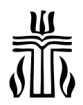 First Presbyterian Church is a congregation ofThe Presbytery of the Mid-South, Synod of Living Watersof the Presbyterian Church (U.S.A.)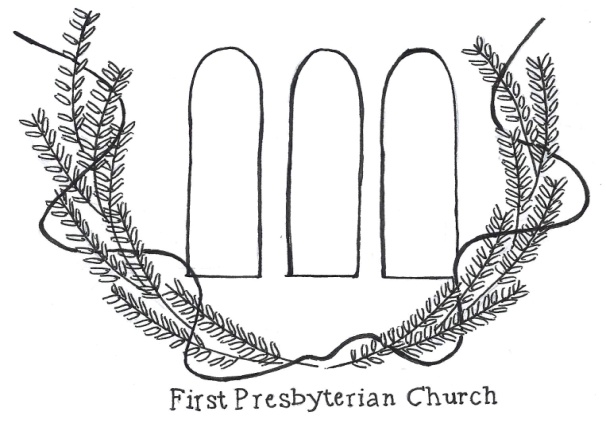 SERVICE FOR THE LORD’S DAY9th Sunday after PentecostSunday, August 6, 2017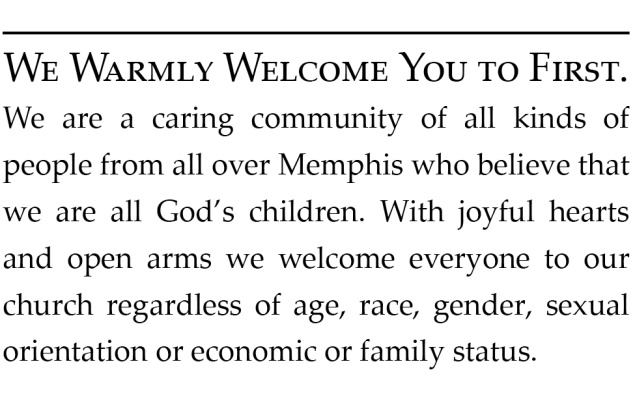 166 Poplar Avenue  •  Memphis, Tennessee  38103  •  901-525-5619    Established 1828   •    www.firstpresmemphis.org